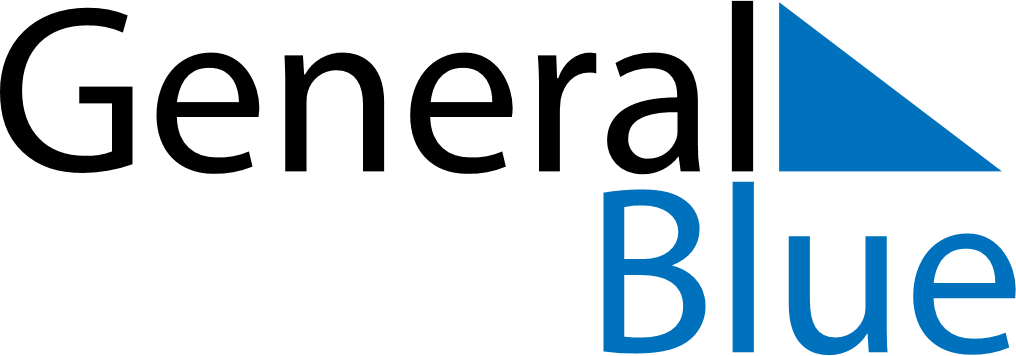 Weekly CalendarJanuary 17, 2027 - January 23, 2027Weekly CalendarJanuary 17, 2027 - January 23, 2027AMPMSundayJan 17MondayJan 18TuesdayJan 19WednesdayJan 20ThursdayJan 21FridayJan 22SaturdayJan 23